§6221.  Treatment of minorsAny person licensed under this chapter who renders counseling services to a minor for the treatment of problems associated with substance use is under no obligation to obtain the consent of that minor's parent or guardian or to inform that parent or guardian of that treatment.  Nothing in this section may be construed so as to prohibit the licensed person rendering that treatment from informing that parent or guardian.  For the purposes of this section, "substance use" means the use of drugs or alcohol solely for their stimulant, depressant or hallucinogenic effect upon the higher functions of the central nervous system and not as a therapeutic agent recommended by a practitioner in the course of medical treatment.  [PL 2017, c. 407, Pt. A, §139 (AMD).]SECTION HISTORYPL 1979, c. 96, §5 (NEW). PL 1991, c. 509, §28 (AMD). PL 2017, c. 407, Pt. A, §139 (AMD). The State of Maine claims a copyright in its codified statutes. If you intend to republish this material, we require that you include the following disclaimer in your publication:All copyrights and other rights to statutory text are reserved by the State of Maine. The text included in this publication reflects changes made through the First Regular and Frist Special Session of the 131st Maine Legislature and is current through November 1, 2023
                    . The text is subject to change without notice. It is a version that has not been officially certified by the Secretary of State. Refer to the Maine Revised Statutes Annotated and supplements for certified text.
                The Office of the Revisor of Statutes also requests that you send us one copy of any statutory publication you may produce. Our goal is not to restrict publishing activity, but to keep track of who is publishing what, to identify any needless duplication and to preserve the State's copyright rights.PLEASE NOTE: The Revisor's Office cannot perform research for or provide legal advice or interpretation of Maine law to the public. If you need legal assistance, please contact a qualified attorney.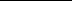 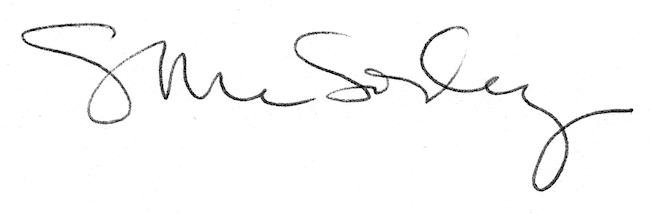 